PROFORMA - 12(a)PROFORMA - 12(a)PROFORMA - 12(a)PROFORMA - 12(a)PROFORMA - 12(a)PROFORMA - 12(a)PROFORMA - 12(a)PROFORMA - 12(a)PROFORMA - 12(a)PROFORMA - 12(a)PROFORMA - 12(a)PROFORMA - 12(a)PROFORMA - 12(a)PROFORMA - 12(a)PROFORMA - 12(a)PROFORMA - 12(a)PROFORMA - 12(a)PROFORMA - 12(a)PROFORMA - 12(a)PROFORMA - 12(a)PROFORMA - 12(a)PROFORMA - 12(a)PROFORMA - 12(a)PROFORMA - 12(a)PROFORMA - 12(a)PROFORMA - 12(a)PROFORMA - 12(a)PROFORMA - 12(a)PROFORMA - 12(a)PROFORMA - 12(a)PROFORMA - 12(a)PROFORMA - 12(a)PROFORMA - 12(a)PROFORMA - 12(a)PROFORMA - 12(a)PROFORMA - 12(a)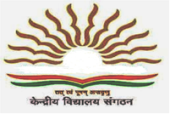 ANALYSIS OF CBSE RESULT : 2017 - 2018ANALYSIS OF CBSE RESULT : 2017 - 2018ANALYSIS OF CBSE RESULT : 2017 - 2018ANALYSIS OF CBSE RESULT : 2017 - 2018ANALYSIS OF CBSE RESULT : 2017 - 2018ANALYSIS OF CBSE RESULT : 2017 - 2018ANALYSIS OF CBSE RESULT : 2017 - 2018ANALYSIS OF CBSE RESULT : 2017 - 2018ANALYSIS OF CBSE RESULT : 2017 - 2018ANALYSIS OF CBSE RESULT : 2017 - 2018ANALYSIS OF CBSE RESULT : 2017 - 2018ANALYSIS OF CBSE RESULT : 2017 - 2018ANALYSIS OF CBSE RESULT : 2017 - 2018ANALYSIS OF CBSE RESULT : 2017 - 2018ANALYSIS OF CBSE RESULT : 2017 - 2018ANALYSIS OF CBSE RESULT : 2017 - 2018ANALYSIS OF CBSE RESULT : 2017 - 2018ANALYSIS OF CBSE RESULT : 2017 - 2018ANALYSIS OF CBSE RESULT : 2017 - 2018ANALYSIS OF CBSE RESULT : 2017 - 2018ANALYSIS OF CBSE RESULT : 2017 - 2018ANALYSIS OF CBSE RESULT : 2017 - 2018ANALYSIS OF CBSE RESULT : 2017 - 2018ANALYSIS OF CBSE RESULT : 2017 - 2018ANALYSIS OF CBSE RESULT : 2017 - 2018ANALYSIS OF CBSE RESULT : 2017 - 2018ANALYSIS OF CBSE RESULT : 2017 - 2018ANALYSIS OF CBSE RESULT : 2017 - 2018ANALYSIS OF CBSE RESULT : 2017 - 2018ANALYSIS OF CBSE RESULT : 2017 - 2018ANALYSIS OF CBSE RESULT : 2017 - 2018ANALYSIS OF CBSE RESULT : 2017 - 2018ANALYSIS OF CBSE RESULT : 2017 - 2018ANALYSIS OF CBSE RESULT : 2017 - 2018ANALYSIS OF CBSE RESULT : 2017 - 2018ANALYSIS OF CBSE RESULT : 2017 - 2018OVERALL RESULT OF THE VIDYALAYA - AISSCE : CLASS XII (ALL STREAMS)OVERALL RESULT OF THE VIDYALAYA - AISSCE : CLASS XII (ALL STREAMS)OVERALL RESULT OF THE VIDYALAYA - AISSCE : CLASS XII (ALL STREAMS)OVERALL RESULT OF THE VIDYALAYA - AISSCE : CLASS XII (ALL STREAMS)OVERALL RESULT OF THE VIDYALAYA - AISSCE : CLASS XII (ALL STREAMS)OVERALL RESULT OF THE VIDYALAYA - AISSCE : CLASS XII (ALL STREAMS)OVERALL RESULT OF THE VIDYALAYA - AISSCE : CLASS XII (ALL STREAMS)OVERALL RESULT OF THE VIDYALAYA - AISSCE : CLASS XII (ALL STREAMS)OVERALL RESULT OF THE VIDYALAYA - AISSCE : CLASS XII (ALL STREAMS)OVERALL RESULT OF THE VIDYALAYA - AISSCE : CLASS XII (ALL STREAMS)OVERALL RESULT OF THE VIDYALAYA - AISSCE : CLASS XII (ALL STREAMS)OVERALL RESULT OF THE VIDYALAYA - AISSCE : CLASS XII (ALL STREAMS)OVERALL RESULT OF THE VIDYALAYA - AISSCE : CLASS XII (ALL STREAMS)OVERALL RESULT OF THE VIDYALAYA - AISSCE : CLASS XII (ALL STREAMS)OVERALL RESULT OF THE VIDYALAYA - AISSCE : CLASS XII (ALL STREAMS)OVERALL RESULT OF THE VIDYALAYA - AISSCE : CLASS XII (ALL STREAMS)OVERALL RESULT OF THE VIDYALAYA - AISSCE : CLASS XII (ALL STREAMS)OVERALL RESULT OF THE VIDYALAYA - AISSCE : CLASS XII (ALL STREAMS)OVERALL RESULT OF THE VIDYALAYA - AISSCE : CLASS XII (ALL STREAMS)OVERALL RESULT OF THE VIDYALAYA - AISSCE : CLASS XII (ALL STREAMS)OVERALL RESULT OF THE VIDYALAYA - AISSCE : CLASS XII (ALL STREAMS)OVERALL RESULT OF THE VIDYALAYA - AISSCE : CLASS XII (ALL STREAMS)OVERALL RESULT OF THE VIDYALAYA - AISSCE : CLASS XII (ALL STREAMS)OVERALL RESULT OF THE VIDYALAYA - AISSCE : CLASS XII (ALL STREAMS)OVERALL RESULT OF THE VIDYALAYA - AISSCE : CLASS XII (ALL STREAMS)OVERALL RESULT OF THE VIDYALAYA - AISSCE : CLASS XII (ALL STREAMS)OVERALL RESULT OF THE VIDYALAYA - AISSCE : CLASS XII (ALL STREAMS)OVERALL RESULT OF THE VIDYALAYA - AISSCE : CLASS XII (ALL STREAMS)OVERALL RESULT OF THE VIDYALAYA - AISSCE : CLASS XII (ALL STREAMS)OVERALL RESULT OF THE VIDYALAYA - AISSCE : CLASS XII (ALL STREAMS)OVERALL RESULT OF THE VIDYALAYA - AISSCE : CLASS XII (ALL STREAMS)OVERALL RESULT OF THE VIDYALAYA - AISSCE : CLASS XII (ALL STREAMS)OVERALL RESULT OF THE VIDYALAYA - AISSCE : CLASS XII (ALL STREAMS)OVERALL RESULT OF THE VIDYALAYA - AISSCE : CLASS XII (ALL STREAMS)OVERALL RESULT OF THE VIDYALAYA - AISSCE : CLASS XII (ALL STREAMS)OVERALL RESULT OF THE VIDYALAYA - AISSCE : CLASS XII (ALL STREAMS)StreamStreamSponsoring agencyStateStateStateName of the KVName of the KVName of the KVName of the KVB/GB/GNo. of studentsNo. of studentsNo. of studentsNo. of studentsNo. of studentsNo. of studentsNo. of studentsNo. of studentsPass %Pass %Number of passed students securing %ge between (Out of 500)Number of passed students securing %ge between (Out of 500)Number of passed students securing %ge between (Out of 500)Number of passed students securing %ge between (Out of 500)Number of passed students securing %ge between (Out of 500)Number of passed students securing %ge between (Out of 500)Number of passed students securing %ge between (Out of 500)Number of passed students securing %ge between (Out of 500)Number of passed students securing %ge between (Out of 500)Number of passed students securing %ge between (Out of 500)P.I.P.I.StreamStreamSponsoring agencyStateStateStateName of the KVName of the KVName of the KVName of the KVB/GB/GAppe-
aredAppe-
aredPassedPassedFailedFailedComp-
atmentComp-
atmentPass %Pass %33% to 44.9%33% to 44.9%45% to  59.9%45% to  59.9%60% to  74.9%60% to  74.9%75% to 89.9%75% to 89.9%90% & above90% & aboveP.I.P.I.StreamStreamSponsoring agencyStateStateStateName of the KVName of the KVName of the KVName of the KVB/GB/GAppe-
aredAppe-
aredPassedPassedFailedFailedComp-
atmentComp-
atmentPass %Pass %33% to 44.9%33% to 44.9%45% to  59.9%45% to  59.9%60% to  74.9%60% to  74.9%75% to 89.9%75% to 89.9%90% & above90% & aboveP.I.P.I.11Class XIIClass XIICIVILDELHIDELHIDELHIKV ARJANGARHKV ARJANGARHKV ARJANGARHKV ARJANGARHBB54545353001198.1598.15001212212116164460.0560.0511Class XIIClass XIICIVILDELHIDELHIDELHIKV ARJANGARHKV ARJANGARHKV ARJANGARHKV ARJANGARHGG454545450000100.00100.001155171719193366.0666.0611Class XIIClass XIICIVILDELHIDELHIDELHIKV ARJANGARHKV ARJANGARHKV ARJANGARHKV ARJANGARHTotTot99999898001198.9998.99111717383835357762.7862.7822ScienceScienceCIVILDELHIDELHIDELHIKV ARJANGARHKV ARJANGARHKV ARJANGARHKV ARJANGARHBB252525250000100.00100.0000009913133372.5072.5022ScienceScienceCIVILDELHIDELHIDELHIKV ARJANGARHKV ARJANGARHKV ARJANGARHKV ARJANGARHGG141414140000100.00100.00001166661165.3665.3622ScienceScienceCIVILDELHIDELHIDELHIKV ARJANGARHKV ARJANGARHKV ARJANGARHKV ARJANGARHTotTot393939390000100.00100.000011151519194469.9469.9433CommerceCommerceCIVILDELHIDELHIDELHIKV ARJANGARHKV ARJANGARHKV ARJANGARHKV ARJANGARHBB16161515001193.7593.75009966000041.7241.7233CommerceCommerceCIVILDELHIDELHIDELHIKV ARJANGARHKV ARJANGARHKV ARJANGARHKV ARJANGARHGG131313130000100.00100.00003344660061.5461.5433CommerceCommerceCIVILDELHIDELHIDELHIKV ARJANGARHKV ARJANGARHKV ARJANGARHKV ARJANGARHTotTot29292828001196.5596.550012121010660050.6050.6044HumanitiesHumanitiesCIVILDELHIDELHIDELHIKV ARJANGARHKV ARJANGARHKV ARJANGARHKV ARJANGARHBB131313130000100.00100.00003366331158.6558.6544HumanitiesHumanitiesCIVILDELHIDELHIDELHIKV ARJANGARHKV ARJANGARHKV ARJANGARHKV ARJANGARHGG181818180000100.00100.00111177772269.8669.8644HumanitiesHumanitiesCIVILDELHIDELHIDELHIKV ARJANGARHKV ARJANGARHKV ARJANGARHKV ARJANGARHTotTot313131310000100.00100.001144131310103365.1665.1655FMMFMMNILNILNILNILBB55FMMFMMNILNILNILNILGG55FMMFMMNILNILNILNILTotTotGenerated through : NEUTEK Result Master ProGenerated through : NEUTEK Result Master ProGenerated through : NEUTEK Result Master ProGenerated through : NEUTEK Result Master ProGenerated through : NEUTEK Result Master ProGenerated through : NEUTEK Result Master ProGenerated through : NEUTEK Result Master ProGenerated through : NEUTEK Result Master ProGenerated through : NEUTEK Result Master ProGenerated through : NEUTEK Result Master ProGenerated through : NEUTEK Result Master ProGenerated through : NEUTEK Result Master ProGenerated through : NEUTEK Result Master ProGenerated through : NEUTEK Result Master ProGenerated through : NEUTEK Result Master ProGenerated through : NEUTEK Result Master ProGenerated through : NEUTEK Result Master ProGenerated through : NEUTEK Result Master ProGenerated through : NEUTEK Result Master ProGenerated through : NEUTEK Result Master ProGenerated through : NEUTEK Result Master ProGenerated through : NEUTEK Result Master ProGenerated through : NEUTEK Result Master ProGenerated through : NEUTEK Result Master ProGenerated through : NEUTEK Result Master ProGenerated through : NEUTEK Result Master ProGenerated through : NEUTEK Result Master ProGenerated through : NEUTEK Result Master ProGenerated through : NEUTEK Result Master ProGenerated through : NEUTEK Result Master ProGenerated through : NEUTEK Result Master ProGenerated through : NEUTEK Result Master ProGenerated through : NEUTEK Result Master ProGenerated through : NEUTEK Result Master ProGenerated through : NEUTEK Result Master ProGenerated through : NEUTEK Result Master Pro30-May-1830-May-1830-May-1830-May-1830-May-1830-May-1830-May-1830-May-1830-May-1830-May-1830-May-1830-May-1830-May-1830-May-1830-May-1830-May-1830-May-1830-May-1830-May-1830-May-1830-May-1830-May-1830-May-1830-May-1830-May-1830-May-1830-May-1830-May-1830-May-1830-May-1830-May-1830-May-1830-May-1830-May-1830-May-1830-May-18Principal : MAMTA SHEKHARPrincipal : MAMTA SHEKHARPrincipal : MAMTA SHEKHARPrincipal : MAMTA SHEKHARPrincipal : MAMTA SHEKHARPrincipal : MAMTA SHEKHARPrincipal : MAMTA SHEKHARPrincipal : MAMTA SHEKHARPROFORMA - 10(a)PROFORMA - 10(a)PROFORMA - 10(a)PROFORMA - 10(a)PROFORMA - 10(a)PROFORMA - 10(a)PROFORMA - 10(a)PROFORMA - 10(a)PROFORMA - 10(a)PROFORMA - 10(a)PROFORMA - 10(a)PROFORMA - 10(a)PROFORMA - 10(a)PROFORMA - 10(a)PROFORMA - 10(a)PROFORMA - 10(a)PROFORMA - 10(a)PROFORMA - 10(a)PROFORMA - 10(a)PROFORMA - 10(a)PROFORMA - 10(a)PROFORMA - 10(a)PROFORMA - 10(a)PROFORMA - 10(a)PROFORMA - 10(a)PROFORMA - 10(a)PROFORMA - 10(a)PROFORMA - 10(a)PROFORMA - 10(a)PROFORMA - 10(a)PROFORMA - 10(a)PROFORMA - 10(a)PROFORMA - 10(a)PROFORMA - 10(a)PROFORMA - 10(a)ANALYSIS OF CBSE RESULT : 2017 - 2018ANALYSIS OF CBSE RESULT : 2017 - 2018ANALYSIS OF CBSE RESULT : 2017 - 2018ANALYSIS OF CBSE RESULT : 2017 - 2018ANALYSIS OF CBSE RESULT : 2017 - 2018ANALYSIS OF CBSE RESULT : 2017 - 2018ANALYSIS OF CBSE RESULT : 2017 - 2018ANALYSIS OF CBSE RESULT : 2017 - 2018ANALYSIS OF CBSE RESULT : 2017 - 2018ANALYSIS OF CBSE RESULT : 2017 - 2018ANALYSIS OF CBSE RESULT : 2017 - 2018ANALYSIS OF CBSE RESULT : 2017 - 2018ANALYSIS OF CBSE RESULT : 2017 - 2018ANALYSIS OF CBSE RESULT : 2017 - 2018ANALYSIS OF CBSE RESULT : 2017 - 2018ANALYSIS OF CBSE RESULT : 2017 - 2018ANALYSIS OF CBSE RESULT : 2017 - 2018ANALYSIS OF CBSE RESULT : 2017 - 2018ANALYSIS OF CBSE RESULT : 2017 - 2018ANALYSIS OF CBSE RESULT : 2017 - 2018ANALYSIS OF CBSE RESULT : 2017 - 2018ANALYSIS OF CBSE RESULT : 2017 - 2018ANALYSIS OF CBSE RESULT : 2017 - 2018ANALYSIS OF CBSE RESULT : 2017 - 2018ANALYSIS OF CBSE RESULT : 2017 - 2018ANALYSIS OF CBSE RESULT : 2017 - 2018ANALYSIS OF CBSE RESULT : 2017 - 2018ANALYSIS OF CBSE RESULT : 2017 - 2018ANALYSIS OF CBSE RESULT : 2017 - 2018ANALYSIS OF CBSE RESULT : 2017 - 2018ANALYSIS OF CBSE RESULT : 2017 - 2018ANALYSIS OF CBSE RESULT : 2017 - 2018ANALYSIS OF CBSE RESULT : 2017 - 2018ANALYSIS OF CBSE RESULT : 2017 - 2018ANALYSIS OF CBSE RESULT : 2017 - 2018OVERALL RESULT OF THE VIDYALAYA - AISSE : CLASS XOVERALL RESULT OF THE VIDYALAYA - AISSE : CLASS XOVERALL RESULT OF THE VIDYALAYA - AISSE : CLASS XOVERALL RESULT OF THE VIDYALAYA - AISSE : CLASS XOVERALL RESULT OF THE VIDYALAYA - AISSE : CLASS XOVERALL RESULT OF THE VIDYALAYA - AISSE : CLASS XOVERALL RESULT OF THE VIDYALAYA - AISSE : CLASS XOVERALL RESULT OF THE VIDYALAYA - AISSE : CLASS XOVERALL RESULT OF THE VIDYALAYA - AISSE : CLASS XOVERALL RESULT OF THE VIDYALAYA - AISSE : CLASS XOVERALL RESULT OF THE VIDYALAYA - AISSE : CLASS XOVERALL RESULT OF THE VIDYALAYA - AISSE : CLASS XOVERALL RESULT OF THE VIDYALAYA - AISSE : CLASS XOVERALL RESULT OF THE VIDYALAYA - AISSE : CLASS XOVERALL RESULT OF THE VIDYALAYA - AISSE : CLASS XOVERALL RESULT OF THE VIDYALAYA - AISSE : CLASS XOVERALL RESULT OF THE VIDYALAYA - AISSE : CLASS XOVERALL RESULT OF THE VIDYALAYA - AISSE : CLASS XOVERALL RESULT OF THE VIDYALAYA - AISSE : CLASS XOVERALL RESULT OF THE VIDYALAYA - AISSE : CLASS XOVERALL RESULT OF THE VIDYALAYA - AISSE : CLASS XOVERALL RESULT OF THE VIDYALAYA - AISSE : CLASS XOVERALL RESULT OF THE VIDYALAYA - AISSE : CLASS XOVERALL RESULT OF THE VIDYALAYA - AISSE : CLASS XOVERALL RESULT OF THE VIDYALAYA - AISSE : CLASS XOVERALL RESULT OF THE VIDYALAYA - AISSE : CLASS XOVERALL RESULT OF THE VIDYALAYA - AISSE : CLASS XOVERALL RESULT OF THE VIDYALAYA - AISSE : CLASS XOVERALL RESULT OF THE VIDYALAYA - AISSE : CLASS XOVERALL RESULT OF THE VIDYALAYA - AISSE : CLASS XOVERALL RESULT OF THE VIDYALAYA - AISSE : CLASS XOVERALL RESULT OF THE VIDYALAYA - AISSE : CLASS XOVERALL RESULT OF THE VIDYALAYA - AISSE : CLASS XOVERALL RESULT OF THE VIDYALAYA - AISSE : CLASS XOVERALL RESULT OF THE VIDYALAYA - AISSE : CLASS XClassClassSponsoring agencySponsoring agencySponsoring agencyStateStateStateName of the KVName of the KVB/GB/GNo. of studentsNo. of studentsNo. of studentsNo. of studentsNo. of studentsNo. of studentsNo. of studentsNo. of studentsPass %Pass %Number of passed students securing %ge between (Out of 500)Number of passed students securing %ge between (Out of 500)Number of passed students securing %ge between (Out of 500)Number of passed students securing %ge between (Out of 500)Number of passed students securing %ge between (Out of 500)Number of passed students securing %ge between (Out of 500)Number of passed students securing %ge between (Out of 500)Number of passed students securing %ge between (Out of 500)Number of passed students securing %ge between (Out of 500)Number of passed students securing %ge between (Out of 500)P.I.P.I.ClassClassSponsoring agencySponsoring agencySponsoring agencyStateStateStateName of the KVName of the KVB/GB/GAppe-
aredAppe-
aredPassedPassedFailedFailedComp-
atmentComp-
atmentPass %Pass %33% to 44.9%33% to 44.9%45% to  59.9%45% to  59.9%60% to  74.9%60% to  74.9%75% to 89.9%75% to 89.9%90% & above90% & aboveP.I.P.I.ClassClassSponsoring agencySponsoring agencySponsoring agencyStateStateStateName of the KVName of the KVB/GB/GAppe-
aredAppe-
aredPassedPassedFailedFailedComp-
atmentComp-
atmentPass %Pass %33% to 44.9%33% to 44.9%45% to  59.9%45% to  59.9%60% to  74.9%60% to  74.9%75% to 89.9%75% to 89.9%90% & above90% & aboveP.I.P.I.1Class XClass XCIVILCIVILCIVILDELHIDELHIDELHIKV ARJANGARHKV ARJANGARHBB57575656001198.2598.25001414222217173359.4359.431Class XClass XCIVILCIVILCIVILDELHIDELHIDELHIKV ARJANGARHKV ARJANGARHGG343434340000100.00100.001155141413131163.2463.241Class XClass XCIVILCIVILCIVILDELHIDELHIDELHIKV ARJANGARHKV ARJANGARHTotTot91919090001198.9098.90111919363630304460.8560.85